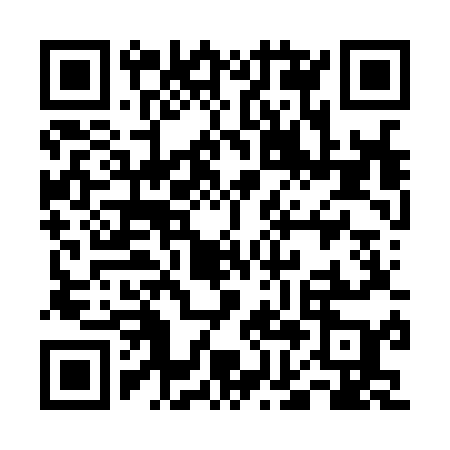 Ramadan times for Allt Cro-Chlach, UKMon 11 Mar 2024 - Wed 10 Apr 2024High Latitude Method: Angle Based RulePrayer Calculation Method: Islamic Society of North AmericaAsar Calculation Method: HanafiPrayer times provided by https://www.salahtimes.comDateDayFajrSuhurSunriseDhuhrAsrIftarMaghribIsha11Mon4:574:576:4212:274:096:126:127:5812Tue4:544:546:4012:274:116:156:158:0113Wed4:514:516:3712:264:136:176:178:0314Thu4:484:486:3412:264:156:196:198:0515Fri4:454:456:3212:264:166:216:218:0816Sat4:424:426:2912:254:186:236:238:1017Sun4:394:396:2612:254:206:256:258:1318Mon4:364:366:2312:254:226:286:288:1519Tue4:334:336:2112:254:236:306:308:1820Wed4:304:306:1812:244:256:326:328:2021Thu4:274:276:1512:244:276:346:348:2322Fri4:244:246:1212:244:286:366:368:2523Sat4:214:216:1012:234:306:386:388:2824Sun4:174:176:0712:234:326:406:408:3025Mon4:144:146:0412:234:336:436:438:3326Tue4:114:116:0112:224:356:456:458:3627Wed4:084:085:5912:224:376:476:478:3828Thu4:044:045:5612:224:386:496:498:4129Fri4:014:015:5312:224:406:516:518:4430Sat3:583:585:5012:214:426:536:538:4631Sun4:544:546:481:215:437:567:569:491Mon4:514:516:451:215:457:587:589:522Tue4:484:486:421:205:468:008:009:553Wed4:444:446:391:205:488:028:029:584Thu4:414:416:371:205:508:048:0410:015Fri4:374:376:341:195:518:068:0610:046Sat4:344:346:311:195:538:088:0810:077Sun4:304:306:291:195:548:118:1110:108Mon4:274:276:261:195:568:138:1310:139Tue4:234:236:231:185:578:158:1510:1610Wed4:194:196:201:185:598:178:1710:19